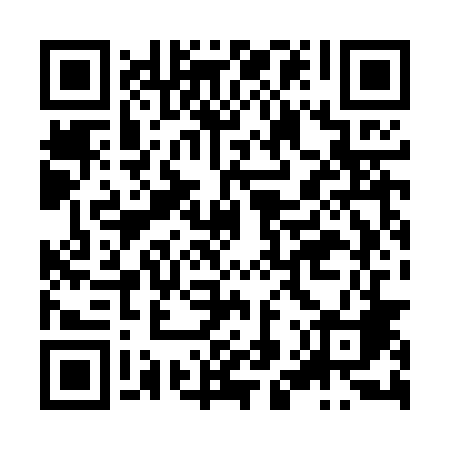 Ramadan times for Momajny, PolandMon 11 Mar 2024 - Wed 10 Apr 2024High Latitude Method: Angle Based RulePrayer Calculation Method: Muslim World LeagueAsar Calculation Method: HanafiPrayer times provided by https://www.salahtimes.comDateDayFajrSuhurSunriseDhuhrAsrIftarMaghribIsha11Mon3:593:595:5911:453:335:325:327:2412Tue3:573:575:5611:453:345:345:347:2713Wed3:543:545:5411:443:365:365:367:2914Thu3:513:515:5111:443:385:385:387:3115Fri3:493:495:4911:443:395:405:407:3316Sat3:463:465:4711:433:415:425:427:3517Sun3:433:435:4411:433:425:435:437:3718Mon3:403:405:4211:433:445:455:457:4019Tue3:373:375:3911:433:455:475:477:4220Wed3:343:345:3711:423:475:495:497:4421Thu3:313:315:3411:423:485:515:517:4622Fri3:293:295:3211:423:505:535:537:4923Sat3:263:265:2911:413:515:555:557:5124Sun3:233:235:2711:413:535:575:577:5325Mon3:203:205:2411:413:545:595:597:5626Tue3:173:175:2211:413:566:016:017:5827Wed3:143:145:1911:403:576:026:028:0028Thu3:103:105:1711:403:596:046:048:0329Fri3:073:075:1411:404:006:066:068:0530Sat3:043:045:1211:394:026:086:088:0831Sun4:014:016:0912:395:037:107:109:101Mon3:583:586:0712:395:047:127:129:132Tue3:553:556:0412:385:067:147:149:153Wed3:513:516:0212:385:077:167:169:184Thu3:483:485:5912:385:097:187:189:215Fri3:453:455:5712:385:107:197:199:236Sat3:413:415:5412:375:117:217:219:267Sun3:383:385:5212:375:137:237:239:298Mon3:353:355:4912:375:147:257:259:319Tue3:313:315:4712:365:157:277:279:3410Wed3:283:285:4512:365:177:297:299:37